Министерство образования и науки Российской ФедерацииФедеральное государственное автономное образовательное учреждениевысшего образованияНациональный исследовательский ядерный университет «МИФИ»Саровский физико-технический институт – филиал НИЯУ МИФИФизико-технический факультетЭкономико-математический факультетКафедра философии и историиXХI студенческая конференция по гуманитарным и социальным наукамIХ студенческая конференция по истории«Ядерный университет и духовное наследие Сарова.Уроки столетия: 1917 – 2017 гг.»19 апреля 2017 г.Лев Троцкий - изгнанный пророк (1879 - 1940 гг.).Доклад:студентов группы ПМ16ДЮ. Генрих (руководитель), Т. СинатоваБЭК16ДА. ЗмееваПреподаватель:кандидат исторических наук, доцентО.В. Савченко                                                          Саров-2017Слайд 1 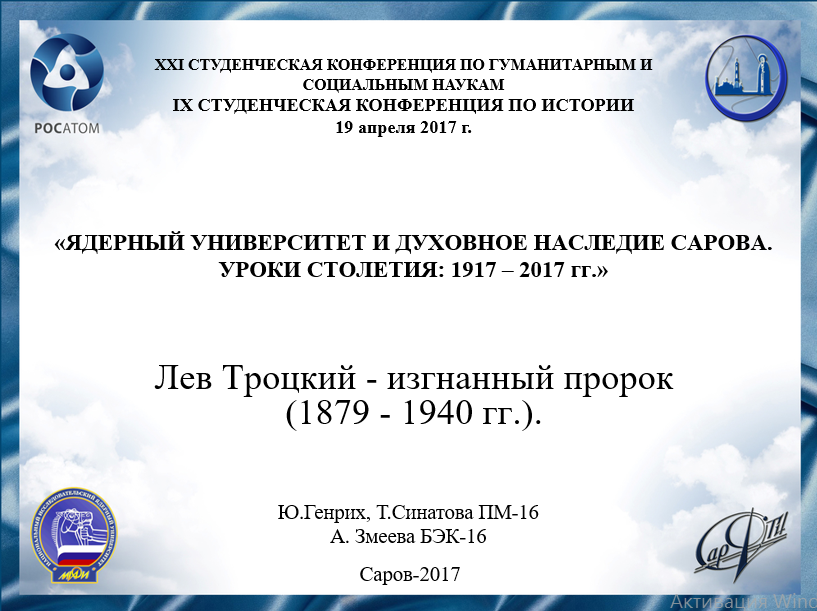 Добрый день! Мы представляем доклад о Льве Давыдовиче Троцком.  Слайд 2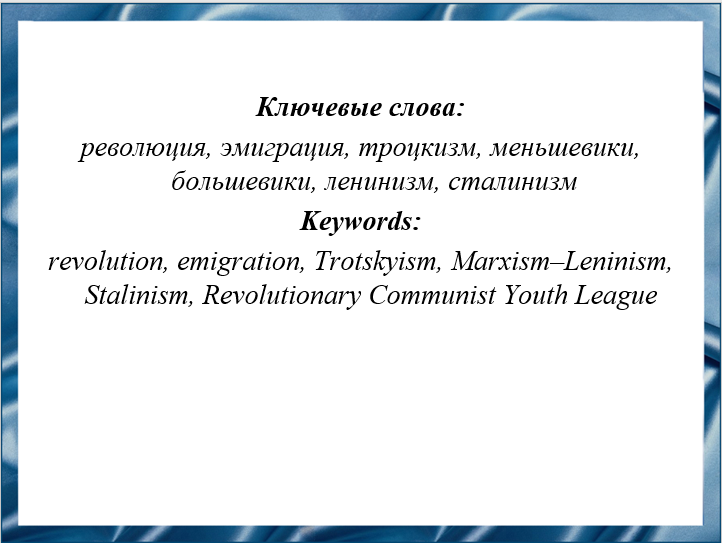 	Наш доклад актуален, так как на новом историческом этапе в год столетия Великой русской революции необходимо по-новому осмыслить события 1917 года и их последствия. Слайд 3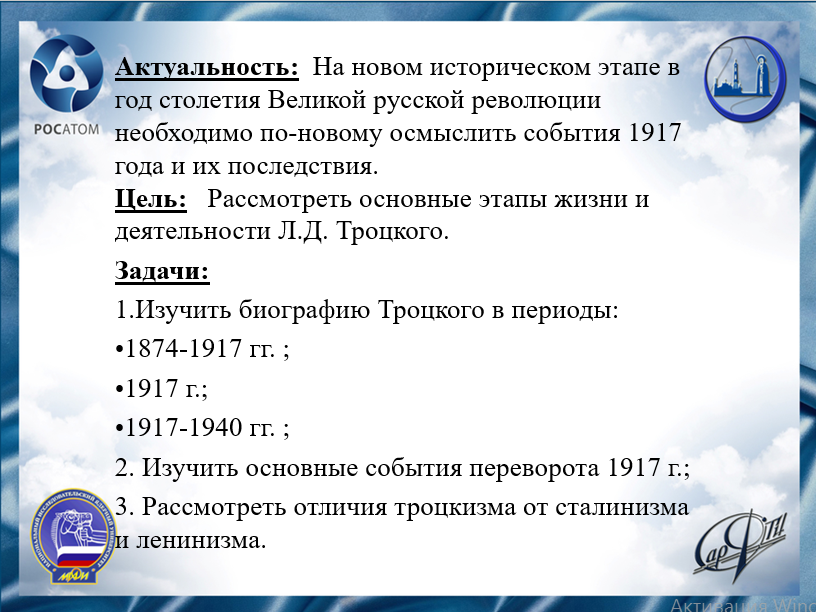 	Цель нашей работы заключается в рассмотрении основных этапов жизни и деятельности Л. Д. Троцкого.Слайд 4 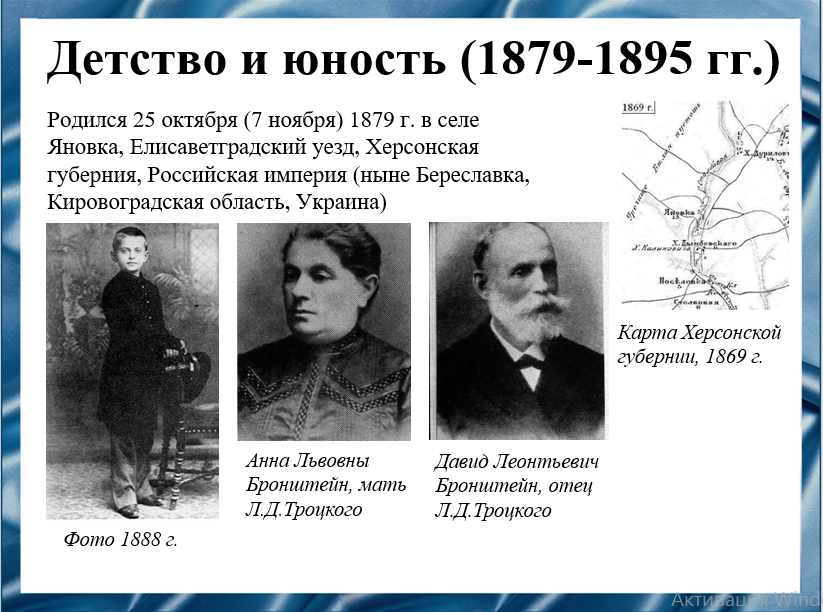 Лев Давидович Троцкий родился в семье зажиточного землевладельца. Будущий революционер рос в одиночестве, окружали его только дети батраков, на которых он смотрел сверху вниз. Это и заложило в Троцком основную черту характера: чувство собственного превосходства над другими. В 1888 г. Троцкий поступает в одесское училище имени Св. Павла. Слайд 5 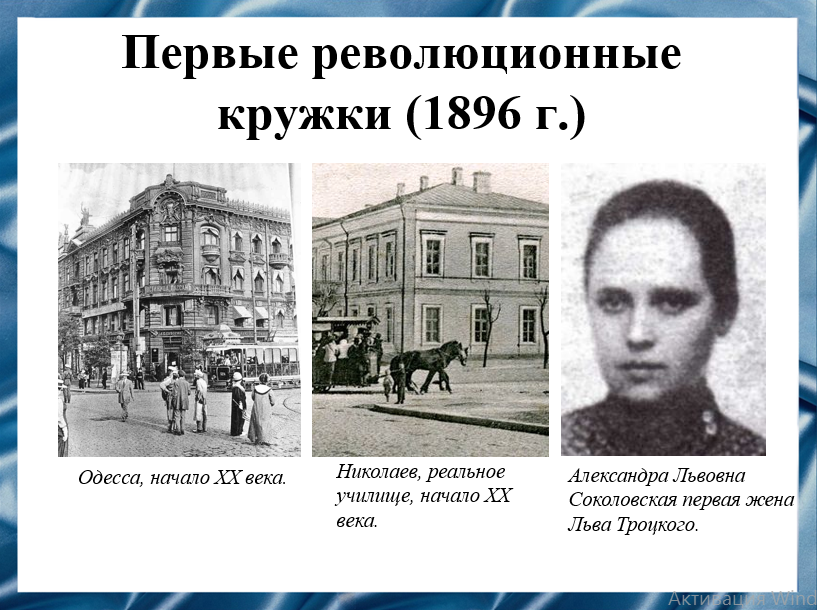 После окончания училища Троцкий перебрался в Николаев. Там он познакомился с садовником Францем Швиговским и вступил в его "коммуну", где познакомился со своей первой женой. Члены коммуны жили по-спартански, носили синие блузы, круглые соломенные шляпы и черные палки. Они много читали, спорили, распространяли книги, пытались защищать интересы рабочих в суде, писали полемические статьи и даже создали революционную пьесу. Слайд 6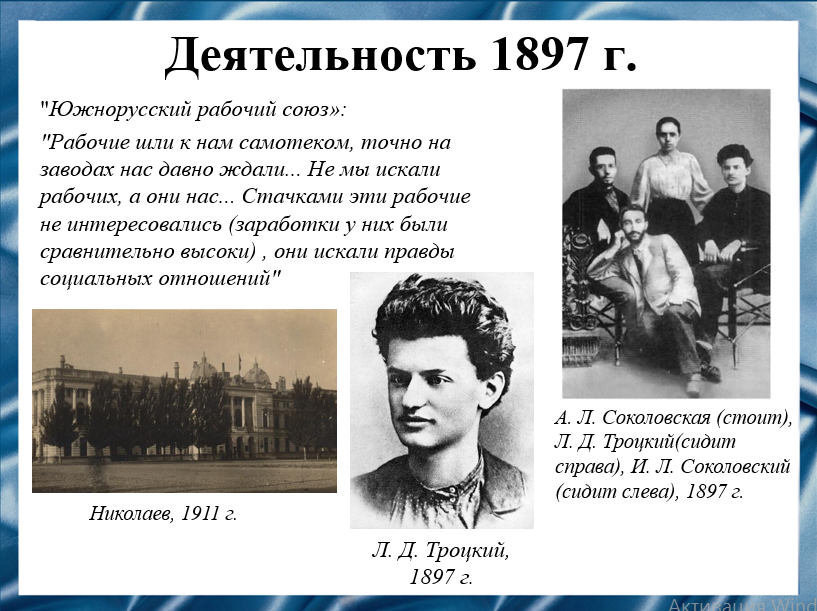 С ростом революционных настроений по всей России в 1897 году, Троцкий и его друзья стали усиленно искать связи с рабочими кварталами Николаева. В этот период наступил весьма ответственный момент в формировании Троцкого как революционера. Это связано с его вступлением в настоящее революционное движение. Так возникла еще одна организация, которую по предложению Троцкого назвали "Южнорусским рабочим союзом"; им же был написан ее устав. Слайд 7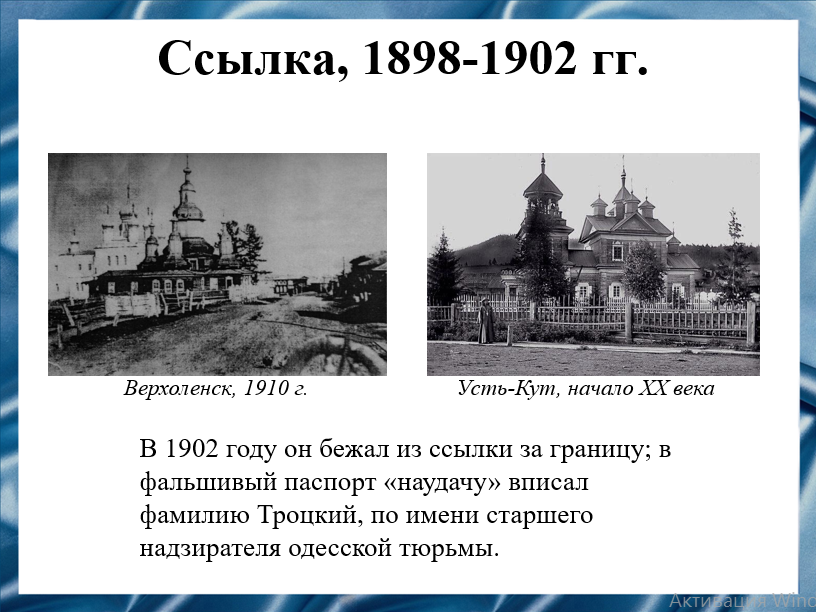 В начале 1898 г. были произведены массовые аресты. Суд приговорил Троцкого к четырем годам ссылки в Восточную Сибирь. В это время он обвенчался с А. Соколовской. В сельце Усть-Кут, а затем в Верхоленске Троцкий познакомился с политическими книгами западных авторов, работами В. И. Ленина и, наконец, К. Маркса. С тех пор марксизм стал для него основой миросозерцания и методом мышления. В 1902 году Троцкий решился на побег в Самару, где получил приглашение Ленина поехать в Лондон.Слайд 8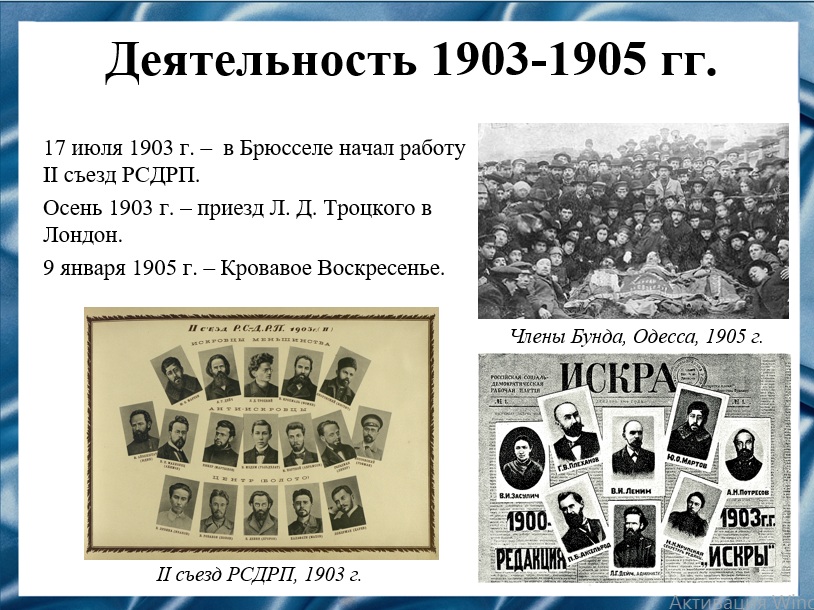 В Лондоне началось сотрудничество Троцкого с газетой «Искра».  Несмотря на то, что Троцкий всецело поддержал линию "Искры" по вопросу о месте Бунда в РСДРП и ряду других вопросов, он не принял ленинскую формулировку параграфа 1 Устава партии. Это развело Троцкого с Лениным на ряд лет. Уже осенью 1904 г. между Троцким и лидерами меньшевиков (Мартовым, Даном) разразился крупный конфликт, формальным поводом которого послужило отношение к либеральной буржуазии. Узнав из газет о Кровавом Воскресенье в Петербурге, Троцкий заторопился в Россию.Слайд 9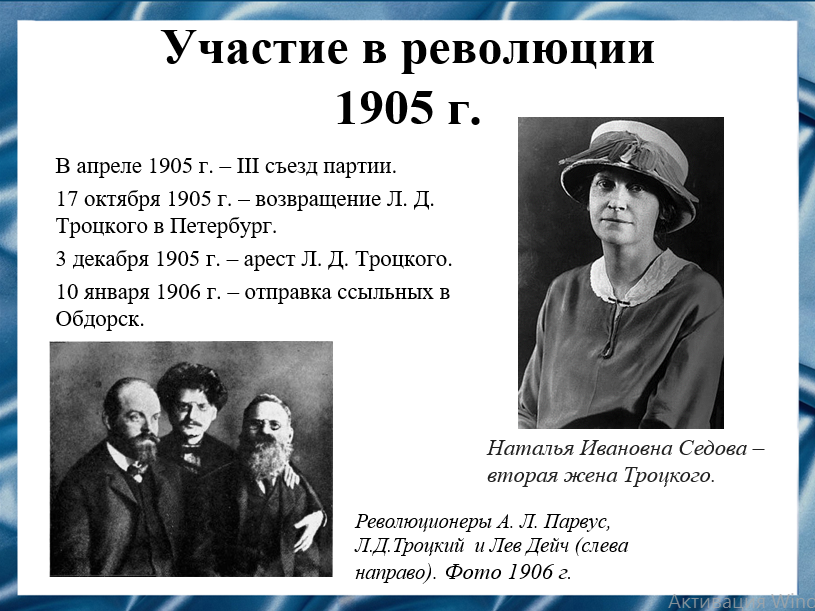 В 1905 году Лев Троцкий, уже будучи женатым второй раз, приехал в бурлящий революционными настроениями Петербург и сразу же ворвался в гущу событий. Он быстро организовывал Петербургский совет рабочих депутатов и начал выступать с пламенными речами перед толпами людей. За активную деятельность революционера лишили всех гражданских прав и сослали на вечное поселение в Сибирь. Обоз с заключенными находился в пути около 35 дней, обратно до Петербурга Троцкому же удалось добраться за 11 дней.Слайд 10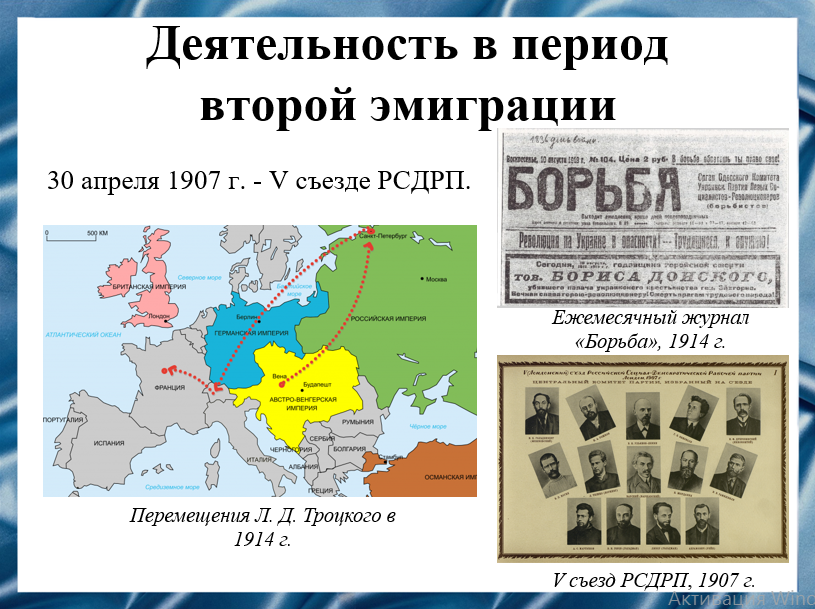 	В Вене он жил за счет работы репортером на фронтах Балканской войны (1912-1913 годов). С февраля 1914 г. в Петербурге Троцкий издавал ежемесячный журнал "Борьба". В августе того же года он с семьей отправляется в Цюрих. Вскоре появился в Париже. Слайд 11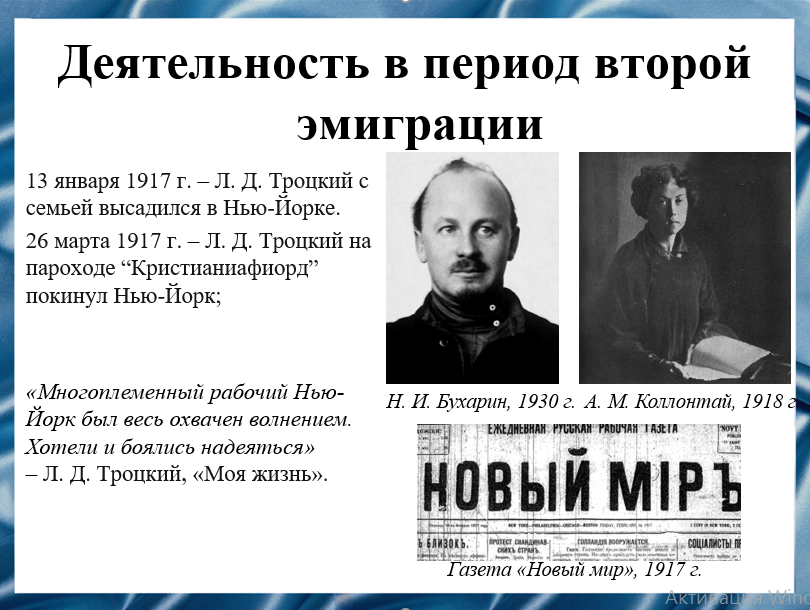 	В 1916 г. парижский префект полиции предъявил Троцкому ордер на высылку за пределы Франции за пацифистскую пропаганду в газете «Наше слово». Троцкий с семьей отплыл в Нью-Йорк. В Америке он пробыл два с половиной месяца. Там он много общался с Н. И. Бухариным, А. М. Коллонтай, печатался в газетах «Новый мир» и «Форвертс». Узнав о Февральской революции, Троцкий отплывает в Россию.Слайд 12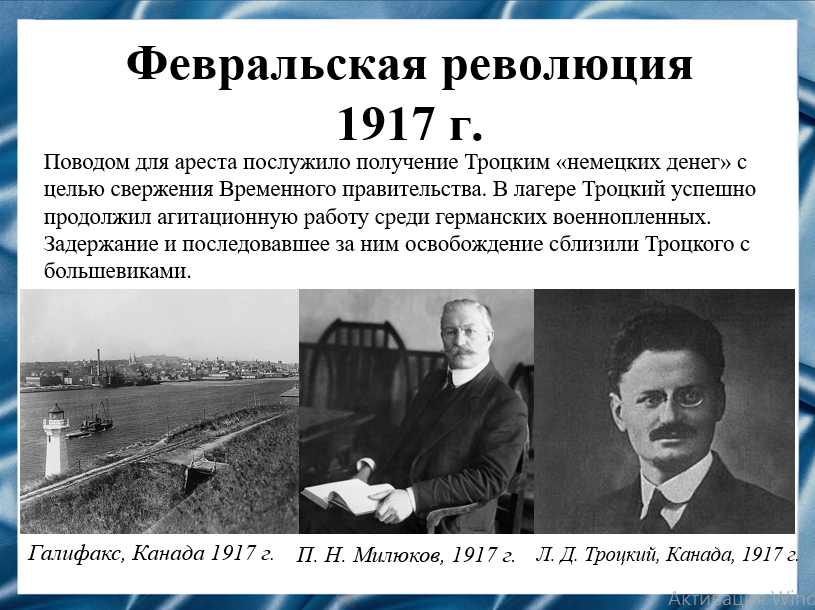 Покинув Нью-Йорк, Троцкий был задержан английскими властями на территории Канады. В течение месяца он находился в Галифаксе, в лагере для интернированных. В дело вмешался Милюков, министр иностранных дел в первом Временном правительстве, и Троцкий был освобожден. Слайд 13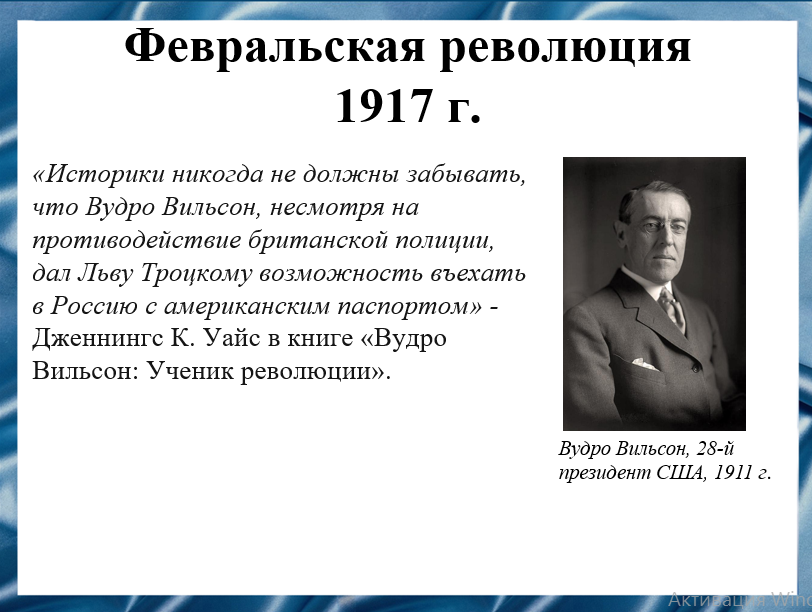 У Троцкого с собой для возвращения в Россию имелся американский паспорт. К нему прилагались британская транзитная виза и виза для въезда в Россию. А получить такие документы человеку, известному как революционер, было почти невозможно.Слайд 14 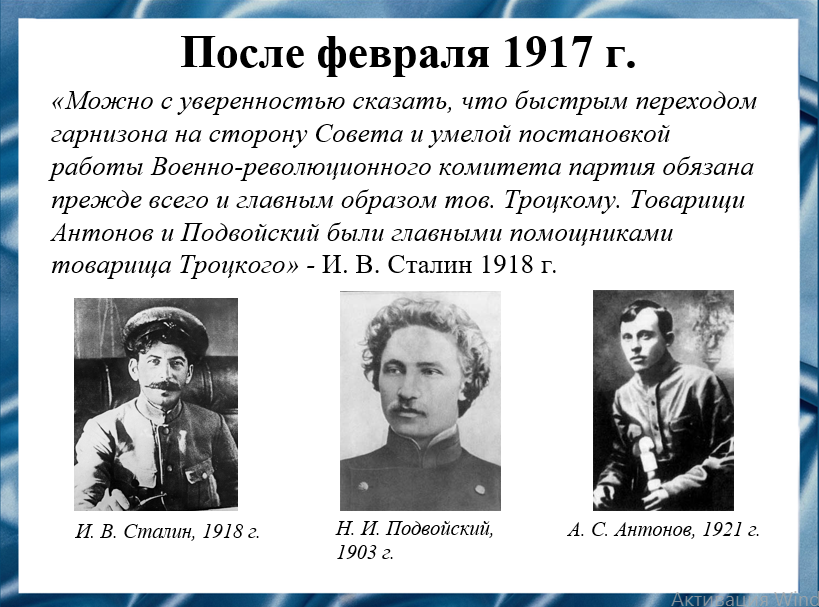 Троцкий приехал в Петроград и в июле вступил в составе «межрайонцев» в партию большевиков РСДРП(б). Он решительно выступал против развернутой в небольшевистской печати травли Ленина. После июльских дней был арестован и оказался в тюрьме. В августе, все ещё находясь в тюрьме, Троцкий был официально принят в ряды большевиков и вошел в состав Центрального Комитета РСДРП(б).  В сентябре был освобожден. Именно он сформировал Петроградский военно-революционный комитет (ВРК), который стал основным органом подготовки вооружённого восстания в Петрограде, и выдвинул идею назвать новое советское правительство Советом народных комиссаров.Слайд 15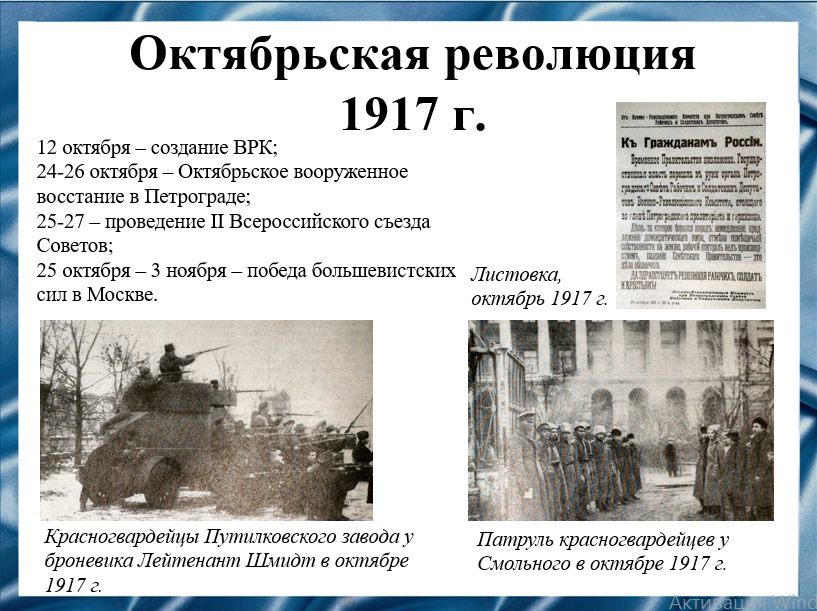 	25 октября Троцкий проводит вооруженное восстание по свержению временного правительства, которое вошло в историю как Октябрьская революция. В результате к власти пришли большевики под предводительством Ленина. В это же время Лев Троцкий был избран Наркомом иностранных дел. Его первой и основной задачей было любой ценой установить сепаратный мир с Германией.Слайд 16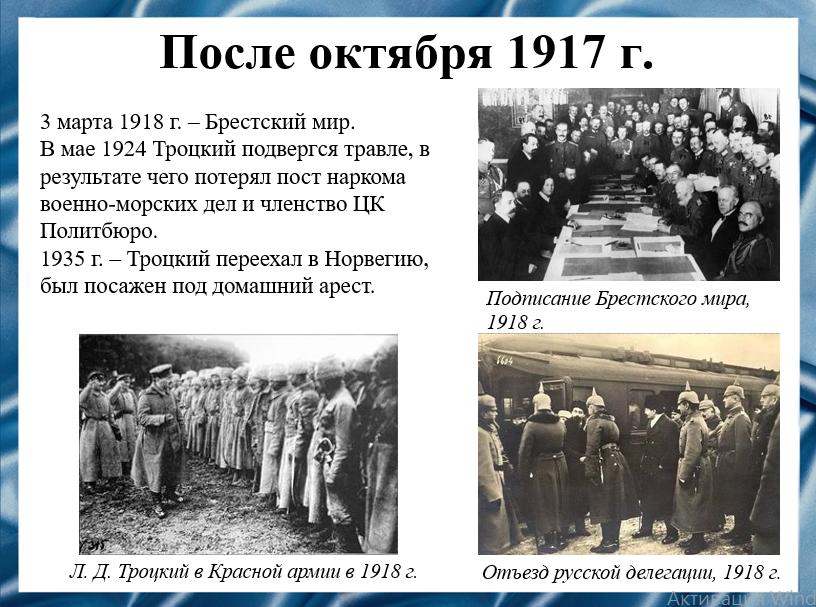           Россия теряла огромные территории и была обязана выплатить громадную контрибуцию. С 1918 года Троцкий занимался формированием Красной армии. Помимо военного дела он тесно сотрудничал с Лениным по вопросам внутренней и внешней политики. Троцкий так и не смог стать «преемником» Ленина и его место у руля страны занял Иосиф Сталин, который видел во Льве Давидовиче серьезного противника и поспешил его «обезвредить». Это привело к тому, что Троцкий решил уехать в Мексику, откуда «безопасно» следил за развитием дел в СССР.Слайд 17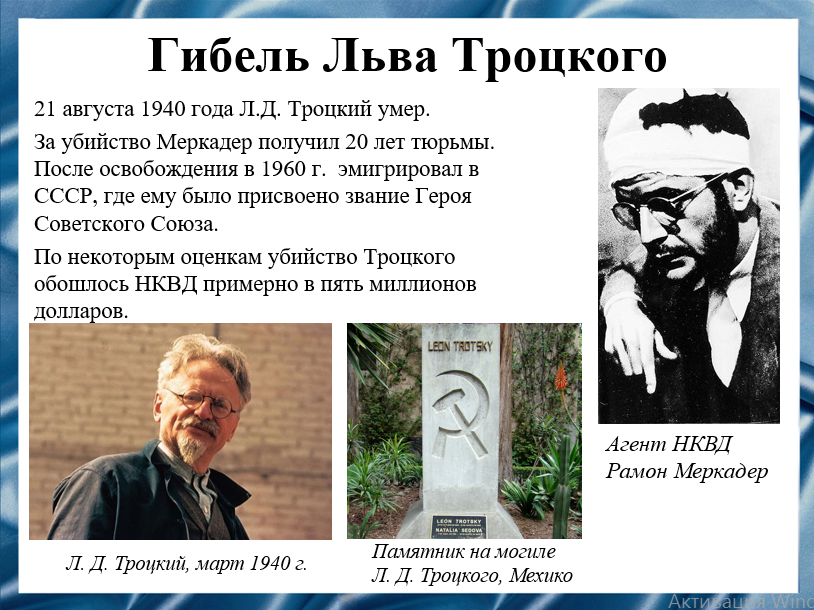 Обвинение в троцкизме в СССР стало самым страшным и опасным. Сталин видел во Льве Давидовиче Троцком серьезного противника и поспешил его «обезвредить». 20 августа, нанятый НКВД испанец Меркадер ударом ледоруба по голове наносит смертельную рану Троцкому. Слайд 18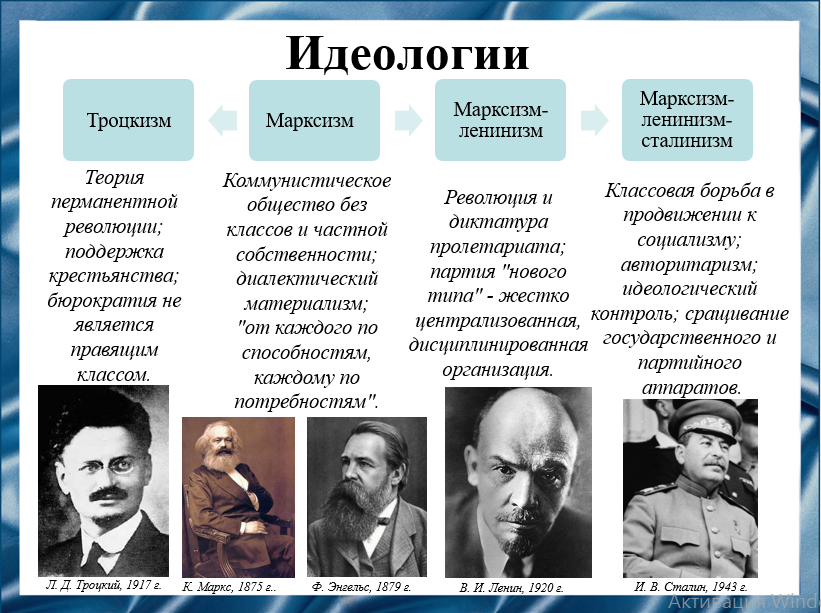 	Марксизм – теория, созданная Карлом Марксом и Фридрихом Энгельсом, стоит на позиции материализма, т. е. считает бытие, материю первичной, а сознание, мышление — вторичными. Это определенный способ мыслить, понимать явления в обществе. 	Мировоззрение, идеологию коммунистов составляет марксизм-ленинизм – теория, развитая В. И. Лениным. Марксизм-ленинизм есть система знаний о законах развития мира и его революционном преобразовании в интересах рабочего класса, трудящихся. Предназначение марксистско-ленинской теории заключается в выяснении условий и путей освобождения народных масс от эксплуатации, угнетения, социального неравенства и утверждения наиболее гуманной организации человечества – коммунистической общественно-экономической формации. 	Для сталинизма характерны директивное планирование, низкий уровень жизни большинства населения, рост бюрократии, массовый террор и репрессии, культ личности Сталина, подавление свободомыслия, ликвидация национального равенства. Поэтому сталинизм - это скорее религия советской бюрократии, чем рациональное учение.	"Троцкистами" в 20-е годы называли всех коммунистов, которые были несогласны с курсом на сталинизацию и установление диктатуры в стране. Очень часто эти люди имели друг с другом мало общего, их записывали в "троцкисты" только по факту несогласия с властью. Чуть более конкретным содержанием термин "троцкизм" наполнился с выдворением Льва Троцкого за пределы СССР, когда он начал издавать "Бюллетень оппозиции", а затем создал Четвертый Интернационал. Тексты "Бюллетеня" выстраивались вокруг перманентной революции, деформированного рабочего государства, социалистической многопартийности и много другого.  Троцкизм – это идеология революционеров-радикалов, всерьез воспринимающих идеи всемирного переустройства общества и не останавливающихся ни перед чем для достижения своей цели.Слайд 19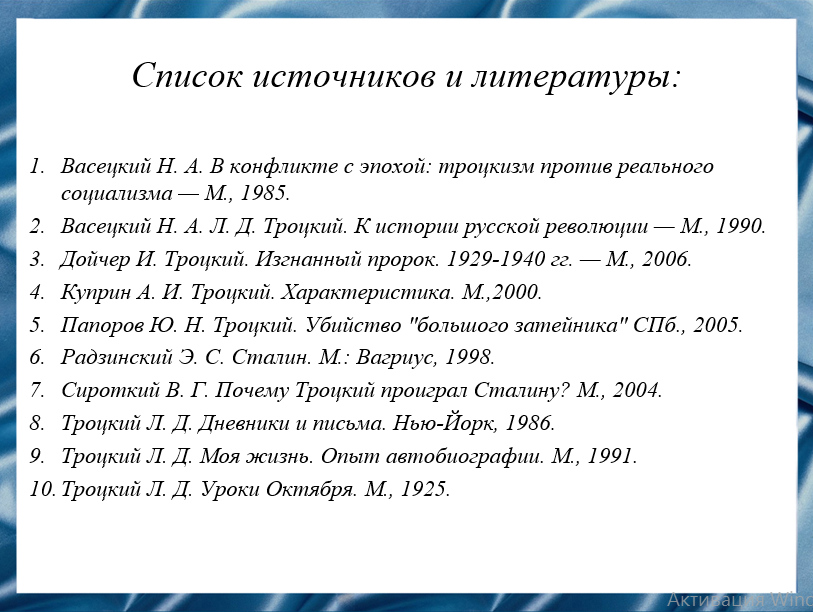 В нашей работе были использованы следующие источники и литература.Слайд 20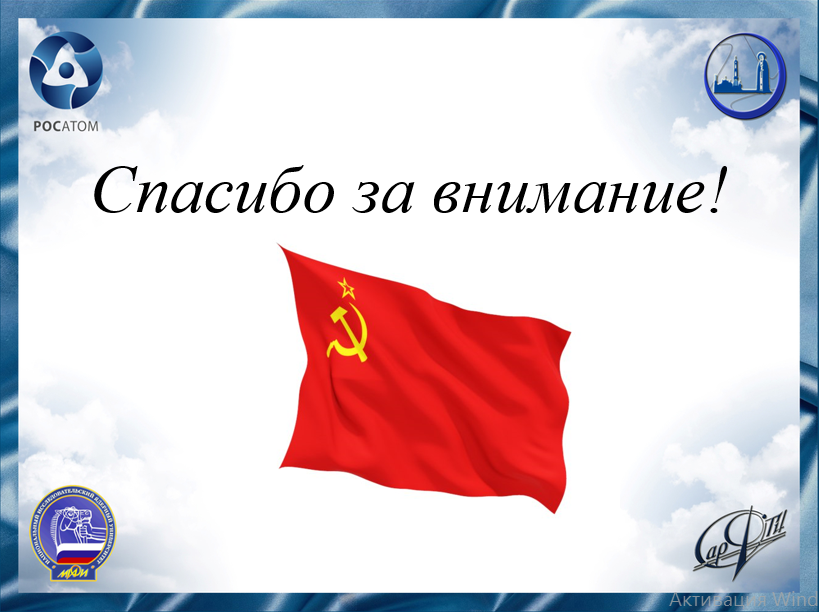 Спасибо за внимание!